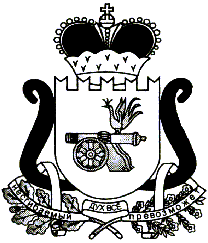 АДМИНИСТРАЦИЯ   МУНИЦИПАЛЬНОГО ОБРАЗОВАНИЯ«ЕЛЬНИНСКИЙ  РАЙОН» СМОЛЕНСКОЙ ОБЛАСТИП О С Т А Н О В Л Е Н И Е от  23.11.2021  № 678г. ЕльняО внесении изменений в муниципальную программу «Демографическое развитие муниципального образования «Ельнинский район» Смоленской областиВ соответствии со статьей 179 Бюджетного кодекса Российской Федерации, постановлением Администрации муниципального образования «Ельнинский район» Смоленской области от 21.10.2013 № 615 «Об утверждении порядка разработки и реализации муниципальных программ Ельнинского района Смоленской области» (в редакции постановлений Администрации муниципального образования «Ельнинский район» Смоленской области от 31.10.2014 №729, от 25.12.2014 №852), Администрация муниципального образования «Ельнинский район» Смоленской областип о с т а н о в л я е т:1.	Внести в муниципальную программу «Демографическое развитие муниципального образования «Ельнинский район» Смоленской области, утверждённую постановлением Администрации муниципального образования «Ельнинский район» Смоленской области от 31.12.2014 № 874 (в редакции постановлений Администрации муниципального образования «Ельнинский район» Смоленской области от 05.02.2015 № 54, от 12.04.2017 № 321, от 17.01.2018 № 30, от 01.03.2019 № 144, от 07.07.2021 № 441, от 28.07.2021 № 469) следующие изменения:1.1.	Позицию «Объёмы ассигнований муниципальной программы» (по годам реализации и в разрезе источников финансирования) паспорта программы изложить в следующей редакции:1.2. Раздел 4. «Обоснование ресурсного обеспечения муниципальной программы» изложить в следующей редакции:«Реализация мероприятий программы осуществляется за счёт средств бюджета муниципального образования «Ельнинский район» Смоленской области в пределах средств, предусмотренных на её реализацию в решении о бюджете на очередной финансовый год.Общий объём ассигнований программы 2015 - 2021 гг. составляет 117,0 тыс. рублей, в том числе по годам:2015 год – 20,0 тыс. рублей;2016 год – 20,0 тыс. рублей; 2017 год – 20,0 тыс. рублей;2018 год – 20,0 тыс. рублей;2019 год – 17,0 тыс. рублей;2020 год – 0,0 тыс. рублей;2021 год – 20,0 тыс. рублей.Объёмы ассигнований за счёт средств районного бюджета подлежат ежегодному уточнению на соответствующий финансовый год и плановый период.».2. Приложение № 2 «План реализации муниципальной программы «Демографическое развитие муниципального образования «Ельнинский район» Смоленской области» изложить в новой редакции (прилагается).3. Контроль за исполнением настоящего постановления возложить на заместителя Главы муниципального образования «Ельнинский район» Смоленской области М.А. Пысина.Глава муниципального образования «Ельнинский район» Смоленской области 				Н.Д. МищенковПриложение № 2к постановлению Администрациимуниципального образования «Ельнинский район»Смоленской областиот ________________ № ______План реализации муниципальной программы «Демографическое развитие муниципального образования «Ельнинский район» Смоленской области» Объемы ассигнований муниципальной программыОбщий объём ассигнований программы 2015-2021 гг. составляет 117,0 тыс. рублей, в том числе по годам:2015 год – 20,0 тыс. рублей;2016 год – 20,0 тыс. рублей;2017 год – 20,0 тыс. рублей;2018 год – 20,0 тыс. рублей;2019 год – 17,0 тыс. рублей;2020 год – 0,0 тыс. рублей;2021 год – 20,0 тыс. рублей.Источник ассигнований - средства бюджета муниципального образования «Ельнинский район» Смоленской области.Отп.1 экз. – в делоРазослать: прокуратура, отдел образования, отдел экономики, финансовое управление, бухгалтерияИсп. Добратулина Е.В.тел. 4-13-84Разработчик:Добратулина Е.В.тел. 4-13-84Визы:О.А. Ноздратенко    «___»______ 2021 г.М.А.Пысин   «___» _____ 2021 г.Т.В. Орещенкова«___»______ 2021 г.А.А. Макаренкова«___»______ 2021 г.О.И. Новикова  «___» _____ 2021 г.Наименование Исполнительмероприятия    
Источники финансового   обеспечения (расшифровать)Объем средств на реализацию муниципальной программы на отчетный год и плановый период, тыс. рублейОбъем средств на реализацию муниципальной программы на отчетный год и плановый период, тыс. рублейОбъем средств на реализацию муниципальной программы на отчетный год и плановый период, тыс. рублейОбъем средств на реализацию муниципальной программы на отчетный год и плановый период, тыс. рублейОбъем средств на реализацию муниципальной программы на отчетный год и плановый период, тыс. рублейОбъем средств на реализацию муниципальной программы на отчетный год и плановый период, тыс. рублейОбъем средств на реализацию муниципальной программы на отчетный год и плановый период, тыс. рублейОбъем средств на реализацию муниципальной программы на отчетный год и плановый период, тыс. рублейОбъем средств на реализацию муниципальной программы на отчетный год и плановый период, тыс. рублейОбъем средств на реализацию муниципальной программы на отчетный год и плановый период, тыс. рублейОбъем средств на реализацию муниципальной программы на отчетный год и плановый период, тыс. рублейОбъем средств на реализацию муниципальной программы на отчетный год и плановый период, тыс. рублейОбъем средств на реализацию муниципальной программы на отчетный год и плановый период, тыс. рублейПланируемое значение показателя на реализацию муниципальной программы на отчетный год и плановый периодПланируемое значение показателя на реализацию муниципальной программы на отчетный год и плановый периодПланируемое значение показателя на реализацию муниципальной программы на отчетный год и плановый периодПланируемое значение показателя на реализацию муниципальной программы на отчетный год и плановый периодПланируемое значение показателя на реализацию муниципальной программы на отчетный год и плановый периодПланируемое значение показателя на реализацию муниципальной программы на отчетный год и плановый периодПланируемое значение показателя на реализацию муниципальной программы на отчетный год и плановый периодНаименование Исполнительмероприятия    
Источники финансового   обеспечения (расшифровать)всеговсего201520152016201620172017201820182019202020212015201620172018201920202021Цели муниципальной программы: - стабилизация демографической ситуации, поддержка семьи, материнства, отцовства и детства, формирование предпосылок к последующему демографическому росту, укрепление института семьи, возрождение и сохранение духовно-нравственных семейных отношений; - улучшение состояния здоровья населения и медицинского обслуживания;- поддержка социально уязвимых групп населения;         - решение жилищных проблем населения района за счет увеличения ввода в эксплуатацию жилья и обеспечения доступности его приобретения для населения;  - существенное снижение уровня заболеваемости социально значимыми и представляющими опасность для окружающих заболеваниями, улучшение качества жизни больных, страдающих хроническими заболеваниями, и инвалидовЦели муниципальной программы: - стабилизация демографической ситуации, поддержка семьи, материнства, отцовства и детства, формирование предпосылок к последующему демографическому росту, укрепление института семьи, возрождение и сохранение духовно-нравственных семейных отношений; - улучшение состояния здоровья населения и медицинского обслуживания;- поддержка социально уязвимых групп населения;         - решение жилищных проблем населения района за счет увеличения ввода в эксплуатацию жилья и обеспечения доступности его приобретения для населения;  - существенное снижение уровня заболеваемости социально значимыми и представляющими опасность для окружающих заболеваниями, улучшение качества жизни больных, страдающих хроническими заболеваниями, и инвалидовЦели муниципальной программы: - стабилизация демографической ситуации, поддержка семьи, материнства, отцовства и детства, формирование предпосылок к последующему демографическому росту, укрепление института семьи, возрождение и сохранение духовно-нравственных семейных отношений; - улучшение состояния здоровья населения и медицинского обслуживания;- поддержка социально уязвимых групп населения;         - решение жилищных проблем населения района за счет увеличения ввода в эксплуатацию жилья и обеспечения доступности его приобретения для населения;  - существенное снижение уровня заболеваемости социально значимыми и представляющими опасность для окружающих заболеваниями, улучшение качества жизни больных, страдающих хроническими заболеваниями, и инвалидовЦели муниципальной программы: - стабилизация демографической ситуации, поддержка семьи, материнства, отцовства и детства, формирование предпосылок к последующему демографическому росту, укрепление института семьи, возрождение и сохранение духовно-нравственных семейных отношений; - улучшение состояния здоровья населения и медицинского обслуживания;- поддержка социально уязвимых групп населения;         - решение жилищных проблем населения района за счет увеличения ввода в эксплуатацию жилья и обеспечения доступности его приобретения для населения;  - существенное снижение уровня заболеваемости социально значимыми и представляющими опасность для окружающих заболеваниями, улучшение качества жизни больных, страдающих хроническими заболеваниями, и инвалидовЦели муниципальной программы: - стабилизация демографической ситуации, поддержка семьи, материнства, отцовства и детства, формирование предпосылок к последующему демографическому росту, укрепление института семьи, возрождение и сохранение духовно-нравственных семейных отношений; - улучшение состояния здоровья населения и медицинского обслуживания;- поддержка социально уязвимых групп населения;         - решение жилищных проблем населения района за счет увеличения ввода в эксплуатацию жилья и обеспечения доступности его приобретения для населения;  - существенное снижение уровня заболеваемости социально значимыми и представляющими опасность для окружающих заболеваниями, улучшение качества жизни больных, страдающих хроническими заболеваниями, и инвалидовЦели муниципальной программы: - стабилизация демографической ситуации, поддержка семьи, материнства, отцовства и детства, формирование предпосылок к последующему демографическому росту, укрепление института семьи, возрождение и сохранение духовно-нравственных семейных отношений; - улучшение состояния здоровья населения и медицинского обслуживания;- поддержка социально уязвимых групп населения;         - решение жилищных проблем населения района за счет увеличения ввода в эксплуатацию жилья и обеспечения доступности его приобретения для населения;  - существенное снижение уровня заболеваемости социально значимыми и представляющими опасность для окружающих заболеваниями, улучшение качества жизни больных, страдающих хроническими заболеваниями, и инвалидовЦели муниципальной программы: - стабилизация демографической ситуации, поддержка семьи, материнства, отцовства и детства, формирование предпосылок к последующему демографическому росту, укрепление института семьи, возрождение и сохранение духовно-нравственных семейных отношений; - улучшение состояния здоровья населения и медицинского обслуживания;- поддержка социально уязвимых групп населения;         - решение жилищных проблем населения района за счет увеличения ввода в эксплуатацию жилья и обеспечения доступности его приобретения для населения;  - существенное снижение уровня заболеваемости социально значимыми и представляющими опасность для окружающих заболеваниями, улучшение качества жизни больных, страдающих хроническими заболеваниями, и инвалидовЦели муниципальной программы: - стабилизация демографической ситуации, поддержка семьи, материнства, отцовства и детства, формирование предпосылок к последующему демографическому росту, укрепление института семьи, возрождение и сохранение духовно-нравственных семейных отношений; - улучшение состояния здоровья населения и медицинского обслуживания;- поддержка социально уязвимых групп населения;         - решение жилищных проблем населения района за счет увеличения ввода в эксплуатацию жилья и обеспечения доступности его приобретения для населения;  - существенное снижение уровня заболеваемости социально значимыми и представляющими опасность для окружающих заболеваниями, улучшение качества жизни больных, страдающих хроническими заболеваниями, и инвалидовЦели муниципальной программы: - стабилизация демографической ситуации, поддержка семьи, материнства, отцовства и детства, формирование предпосылок к последующему демографическому росту, укрепление института семьи, возрождение и сохранение духовно-нравственных семейных отношений; - улучшение состояния здоровья населения и медицинского обслуживания;- поддержка социально уязвимых групп населения;         - решение жилищных проблем населения района за счет увеличения ввода в эксплуатацию жилья и обеспечения доступности его приобретения для населения;  - существенное снижение уровня заболеваемости социально значимыми и представляющими опасность для окружающих заболеваниями, улучшение качества жизни больных, страдающих хроническими заболеваниями, и инвалидовЦели муниципальной программы: - стабилизация демографической ситуации, поддержка семьи, материнства, отцовства и детства, формирование предпосылок к последующему демографическому росту, укрепление института семьи, возрождение и сохранение духовно-нравственных семейных отношений; - улучшение состояния здоровья населения и медицинского обслуживания;- поддержка социально уязвимых групп населения;         - решение жилищных проблем населения района за счет увеличения ввода в эксплуатацию жилья и обеспечения доступности его приобретения для населения;  - существенное снижение уровня заболеваемости социально значимыми и представляющими опасность для окружающих заболеваниями, улучшение качества жизни больных, страдающих хроническими заболеваниями, и инвалидовЦели муниципальной программы: - стабилизация демографической ситуации, поддержка семьи, материнства, отцовства и детства, формирование предпосылок к последующему демографическому росту, укрепление института семьи, возрождение и сохранение духовно-нравственных семейных отношений; - улучшение состояния здоровья населения и медицинского обслуживания;- поддержка социально уязвимых групп населения;         - решение жилищных проблем населения района за счет увеличения ввода в эксплуатацию жилья и обеспечения доступности его приобретения для населения;  - существенное снижение уровня заболеваемости социально значимыми и представляющими опасность для окружающих заболеваниями, улучшение качества жизни больных, страдающих хроническими заболеваниями, и инвалидовЦели муниципальной программы: - стабилизация демографической ситуации, поддержка семьи, материнства, отцовства и детства, формирование предпосылок к последующему демографическому росту, укрепление института семьи, возрождение и сохранение духовно-нравственных семейных отношений; - улучшение состояния здоровья населения и медицинского обслуживания;- поддержка социально уязвимых групп населения;         - решение жилищных проблем населения района за счет увеличения ввода в эксплуатацию жилья и обеспечения доступности его приобретения для населения;  - существенное снижение уровня заболеваемости социально значимыми и представляющими опасность для окружающих заболеваниями, улучшение качества жизни больных, страдающих хроническими заболеваниями, и инвалидовЦели муниципальной программы: - стабилизация демографической ситуации, поддержка семьи, материнства, отцовства и детства, формирование предпосылок к последующему демографическому росту, укрепление института семьи, возрождение и сохранение духовно-нравственных семейных отношений; - улучшение состояния здоровья населения и медицинского обслуживания;- поддержка социально уязвимых групп населения;         - решение жилищных проблем населения района за счет увеличения ввода в эксплуатацию жилья и обеспечения доступности его приобретения для населения;  - существенное снижение уровня заболеваемости социально значимыми и представляющими опасность для окружающих заболеваниями, улучшение качества жизни больных, страдающих хроническими заболеваниями, и инвалидовЦели муниципальной программы: - стабилизация демографической ситуации, поддержка семьи, материнства, отцовства и детства, формирование предпосылок к последующему демографическому росту, укрепление института семьи, возрождение и сохранение духовно-нравственных семейных отношений; - улучшение состояния здоровья населения и медицинского обслуживания;- поддержка социально уязвимых групп населения;         - решение жилищных проблем населения района за счет увеличения ввода в эксплуатацию жилья и обеспечения доступности его приобретения для населения;  - существенное снижение уровня заболеваемости социально значимыми и представляющими опасность для окружающих заболеваниями, улучшение качества жизни больных, страдающих хроническими заболеваниями, и инвалидовЦели муниципальной программы: - стабилизация демографической ситуации, поддержка семьи, материнства, отцовства и детства, формирование предпосылок к последующему демографическому росту, укрепление института семьи, возрождение и сохранение духовно-нравственных семейных отношений; - улучшение состояния здоровья населения и медицинского обслуживания;- поддержка социально уязвимых групп населения;         - решение жилищных проблем населения района за счет увеличения ввода в эксплуатацию жилья и обеспечения доступности его приобретения для населения;  - существенное снижение уровня заболеваемости социально значимыми и представляющими опасность для окружающих заболеваниями, улучшение качества жизни больных, страдающих хроническими заболеваниями, и инвалидовЦели муниципальной программы: - стабилизация демографической ситуации, поддержка семьи, материнства, отцовства и детства, формирование предпосылок к последующему демографическому росту, укрепление института семьи, возрождение и сохранение духовно-нравственных семейных отношений; - улучшение состояния здоровья населения и медицинского обслуживания;- поддержка социально уязвимых групп населения;         - решение жилищных проблем населения района за счет увеличения ввода в эксплуатацию жилья и обеспечения доступности его приобретения для населения;  - существенное снижение уровня заболеваемости социально значимыми и представляющими опасность для окружающих заболеваниями, улучшение качества жизни больных, страдающих хроническими заболеваниями, и инвалидовЦели муниципальной программы: - стабилизация демографической ситуации, поддержка семьи, материнства, отцовства и детства, формирование предпосылок к последующему демографическому росту, укрепление института семьи, возрождение и сохранение духовно-нравственных семейных отношений; - улучшение состояния здоровья населения и медицинского обслуживания;- поддержка социально уязвимых групп населения;         - решение жилищных проблем населения района за счет увеличения ввода в эксплуатацию жилья и обеспечения доступности его приобретения для населения;  - существенное снижение уровня заболеваемости социально значимыми и представляющими опасность для окружающих заболеваниями, улучшение качества жизни больных, страдающих хроническими заболеваниями, и инвалидовЦели муниципальной программы: - стабилизация демографической ситуации, поддержка семьи, материнства, отцовства и детства, формирование предпосылок к последующему демографическому росту, укрепление института семьи, возрождение и сохранение духовно-нравственных семейных отношений; - улучшение состояния здоровья населения и медицинского обслуживания;- поддержка социально уязвимых групп населения;         - решение жилищных проблем населения района за счет увеличения ввода в эксплуатацию жилья и обеспечения доступности его приобретения для населения;  - существенное снижение уровня заболеваемости социально значимыми и представляющими опасность для окружающих заболеваниями, улучшение качества жизни больных, страдающих хроническими заболеваниями, и инвалидовЦели муниципальной программы: - стабилизация демографической ситуации, поддержка семьи, материнства, отцовства и детства, формирование предпосылок к последующему демографическому росту, укрепление института семьи, возрождение и сохранение духовно-нравственных семейных отношений; - улучшение состояния здоровья населения и медицинского обслуживания;- поддержка социально уязвимых групп населения;         - решение жилищных проблем населения района за счет увеличения ввода в эксплуатацию жилья и обеспечения доступности его приобретения для населения;  - существенное снижение уровня заболеваемости социально значимыми и представляющими опасность для окружающих заболеваниями, улучшение качества жизни больных, страдающих хроническими заболеваниями, и инвалидовЦели муниципальной программы: - стабилизация демографической ситуации, поддержка семьи, материнства, отцовства и детства, формирование предпосылок к последующему демографическому росту, укрепление института семьи, возрождение и сохранение духовно-нравственных семейных отношений; - улучшение состояния здоровья населения и медицинского обслуживания;- поддержка социально уязвимых групп населения;         - решение жилищных проблем населения района за счет увеличения ввода в эксплуатацию жилья и обеспечения доступности его приобретения для населения;  - существенное снижение уровня заболеваемости социально значимыми и представляющими опасность для окружающих заболеваниями, улучшение качества жизни больных, страдающих хроническими заболеваниями, и инвалидовЦели муниципальной программы: - стабилизация демографической ситуации, поддержка семьи, материнства, отцовства и детства, формирование предпосылок к последующему демографическому росту, укрепление института семьи, возрождение и сохранение духовно-нравственных семейных отношений; - улучшение состояния здоровья населения и медицинского обслуживания;- поддержка социально уязвимых групп населения;         - решение жилищных проблем населения района за счет увеличения ввода в эксплуатацию жилья и обеспечения доступности его приобретения для населения;  - существенное снижение уровня заболеваемости социально значимыми и представляющими опасность для окружающих заболеваниями, улучшение качества жизни больных, страдающих хроническими заболеваниями, и инвалидовЦели муниципальной программы: - стабилизация демографической ситуации, поддержка семьи, материнства, отцовства и детства, формирование предпосылок к последующему демографическому росту, укрепление института семьи, возрождение и сохранение духовно-нравственных семейных отношений; - улучшение состояния здоровья населения и медицинского обслуживания;- поддержка социально уязвимых групп населения;         - решение жилищных проблем населения района за счет увеличения ввода в эксплуатацию жилья и обеспечения доступности его приобретения для населения;  - существенное снижение уровня заболеваемости социально значимыми и представляющими опасность для окружающих заболеваниями, улучшение качества жизни больных, страдающих хроническими заболеваниями, и инвалидовЦели муниципальной программы: - стабилизация демографической ситуации, поддержка семьи, материнства, отцовства и детства, формирование предпосылок к последующему демографическому росту, укрепление института семьи, возрождение и сохранение духовно-нравственных семейных отношений; - улучшение состояния здоровья населения и медицинского обслуживания;- поддержка социально уязвимых групп населения;         - решение жилищных проблем населения района за счет увеличения ввода в эксплуатацию жилья и обеспечения доступности его приобретения для населения;  - существенное снижение уровня заболеваемости социально значимыми и представляющими опасность для окружающих заболеваниями, улучшение качества жизни больных, страдающих хроническими заболеваниями, и инвалидов1. Увеличение продолжительности жизни и снижение смертности населенияхсредства бюджета муниципального образования «Ельнинский район» Смоленской области83,083,016,016,016,016,011,011,010,010,010,00,020,0ххххххх1. Кол-во мероприятий районного уровня. (ед. изм.). ххххххххххххххх546070758087871.1. Сохранение здоровья населения - формирование здорового образа жизни путём привлечения к занятиям массовой физической культурой и спортомАдминистрация муниципального образования «Ельнинский район» Смоленской области, отдел культуры, Отдел образованиясредства бюджета муниципального образования «Ельнинский район» Смоленской области48,048,08,08,06,06,03,03,04,04,07,00,020,0ххххххх1.2. Организация отдыха и оздоровления детей и подростковАдминистрация муниципального образования «Ельнинский район» Смоленской области, отдел образования, отдел культуры, сектор соц.защиты населениясредства бюджета муниципального образования «Ельнинский район» Смоленской области35,035,08,08,010,010,08,08,06,06,03,00,00,0ххххххх2. Повышение рождаемости, укрепление семьи, пропаганда семейных ценностей34,034,04,04,04,04,09,09,010,010,07,00,00,0ххххххх1. Кол-во мероприятий районного уровня (ед. изм.). ххххххххххххххх81014161922222.1. Профилактика и раннее выявление нарушение состояния здоровья детей и подростковОтделобразования средства бюджета муниципального образования «Ельнинский район» Смоленской области20,020,01,01,02,02,05,05,06,06,06,00,00,0ххххххх2.2. Реализация комплекса мер по развитию системы дошкольного образования. Мониторинг и устранение очередности в учреждениях дошкольного образованияОтдел образованиясредства бюджета муниципального образования «Ельнинский район» Смоленской области-------------ххххххх2.3. Создание условий для повышения доступности жилья молодым семьям  (программа «Молодая семья)Администрация муниципального образования «Ельнинский район» Смоленской области, отдел ЖКХсредства бюджета муниципального образования «Ельнинский район» Смоленской области, средства регионального и федерального бюджетов-------------ххххххх2.4. Мероприятия по улучшению жилищных условий граждан, проживающих в сельской местности и обеспечение доступным жильём молодых семей и молодых специалистов на селе (программа)Администрация муниципального образования «Ельнинский район» Смоленской области, отдел ЖКХсредства бюджета муниципального образования «Ельнинский район» Смоленской области, средства регионального и федерального бюджетов-------------ххххххх2.5.Предоставление земельных участков многодетным семьям для индивидуального жилищного строительства в населенных пунктах, расположенных на территории муниципального образования «Ельнинский район» Смоленской областиОтдел градостроительной деятельности, транспорта, связи и жилищно-коммунального хозяйства Администрации муниципального образования «Ельнинский  район» Смоленской областисредства бюджета муниципального образования «Ельнинский район» Смоленской области-------------ххххххх2.6. Профилактика семейного неблагополучия и социального сиротства, обеспечение защиты прав и законных интересов детейАдминистрация муниципального образования «Ельнинский район» Смоленской области, КДН и ЗП, отдел образованиясредства бюджета муниципального образования «Ельнинский район» Смоленской области1,01,01,01,00,00,0   0,0   0,00,00,00,00,00,0ххххххх2.7. Развитие молодёжной инфраструктуры, создание условий для вовлечения молодёжи в социальную практику, осуществление мер социальной поддержки деятельности молодёжных и детских общественных организаций, объединений (реализация муниципальной программы «Реализация молодёжной политики в муниципальном образовании «Ельнинский район» Смоленской области»)Администрация муниципального образования «Ельнинский район» Смоленской области, отдел образованиясредства бюджета муниципального образования «Ельнинский район» Смоленской области-------------ххххххх2.8. Пропаганда семейных ценностей, укрепление института семьи.Участие в областной акции «Марш за жизнь».Администрация муниципального образования «Ельнинский район» Смоленской области,  отдел ЗАГСсредства бюджета муниципального образования «Ельнинский район» Смоленской области10,010,02,02,02,02,04,04,02,02,00,00,00,0ххххххх2.9. Пропаганда семейных ценностей и материнства в районных средствах массовой информации. МБУ «Редакция Ельнинского ТРЦ», районная газета «Знамя».Участие в областном конкурсе среди средств массовой информации «Аист на крыше»Администрация муниципального образования «Ельнинский район» Смоленской областисредства бюджета муниципального образования «Ельнинский район» Смоленской области-------------ххххххх2.10. Участие в областной акции «За любовь и верность», посвященной празднованию Дня семьи, любви и верности в Российской Федерации. Проведение праздничных мероприятий в  муниципальном образовании «Ельнинский район» Смоленской области.Администрация муниципального образования «Ельнинский район» Смоленской областисредства бюджета муниципального образования «Ельнинский район» Смоленской области3,03,0------2,02,01,0--ххххххх2.11. Участие в областном конкурсе сочинений на тему «Моя семья» среди обучающихся 10-11-х классов, осваивающих образовательные программы основного общего образования по очной (дневной) форме обучения в организациях, осуществляющих образовательную деятельность на территории муниципального образования «Ельнинский район» Смоленской областиОтдел образованиясредства бюджета муниципального образования «Ельнинский район» Смоленской области-------------ххххххх